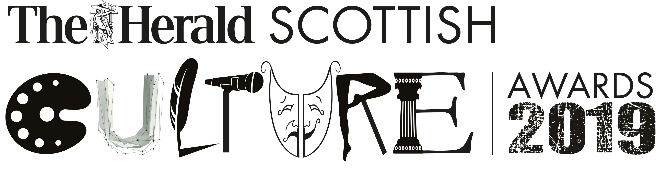 The Herald Scottish Culture Awards 2019 – Entry FormENTRY RULESThe awards are free to enter.Award sponsors and their affiliates are not permitted to enter their sponsored category.The information provided within the entries will be treated as confidential. It will be shared with our judging panel but will not be used for any purpose other than judging the awards.The word count MUST be adhered to. Judges are looking for clear and concise answers.You may submit multiple entries across the different categories, but a separate submission must be made for each.The Herald reserve the right to withdraw an award from any applicant supplying false information within their entry. Judges reserve the right to audit any information supplied.Shortlisted organisations may be included in related media coverage. The judging panel’s decisions are final and individual feedback cannot be given to entrants.The closing date for submissions is Thursday, May 3, 2019By proceeding to submit a nomination for the awards, you agree to the above terms and conditions.SUPPORTING MATERIALSWe encourage you to provide supporting material to enhance your entry for example photographs, video links, website links or testimonials. Your supporting material should be emailed to holly.rutherford@newsquest.co.uk once you have submitted your entry. Please ensure written material strictly does not exceed three pages and that you send a maximum of five images. SECTION ONE – Your informationYour Name:Telephone Number:Email Address:SECTION TWO – Who are you nominating?Name of nominated group/individual/business:Contact Name at group/business (if applicable):Their Telephone Number:Their Email Address:Their Social Media Handles:Chosen Award Category:Behind the Scenes Award Designer AwardOutstanding Dramatic Performance Outstanding Dance Performance Outstanding Contribution to Scottish Comedy Outstanding Musical Performance Visual Artist Award Outstanding Literature AwardOutstanding FestivalOutstanding Culture Event (National/International)One to Watch Outstanding VenueLifetime Achievement AwardOutstanding Attraction ENTRY FORM 1Please select which category you would like to entre from the drop-down box.Outstanding Dramatic Performance Outstanding Dance PerformanceOutstanding Musical PerformanceOutstanding Contribution to Scottish ComedyOne to WatchPlease provide details of their/your achievements and career highlights over the past 12 months Max 500 wordsIn no more than 500 words, please tell us why you feel you should win this award.You must provide examples of your work to support your entry. Click to upload pictures, audio files and videos. Please note that you MUST include at least one live performance for this category. Videos should be in MP4 format and no longer than 5 minutes.
If you would like to discuss this in more detail or send separately, please contact Holly Rutherford on 0141 302 6019.ENTRY FORM 2Please select which category you would like to entre from the drop-down box.Behind the Scenes AwardDesigner AwardsVisual Artist AwardOutstanding LiteraturePlease provide details of their/your achievements and career highlights over the past 24 months Max 500 wordsIn no more than 500 words, please tell us why you feel you should win this award.You must provide examples of your recent work to support your entry. Click to upload pictures, audio files, relevant web links and videos. Videos should be in MP4 format and no longer than 5 minutes.
If you would like to discuss this in more detail or send separately, please contact Holly Rutherford on 0141 302 6019.ENTRY FORM 3Please select which category you would like to entre from the drop-down box.Outstanding Festival Outstanding Culture Event (National/International)Please provide details including where and when the event took place and the attendance levels. Max 250 wordsPlease provide an overview if the aims of the event, incorporating values, goals, strategy and key achievements. Max 250 wordsIn no more than 500 words, please tell us why you feel you should win this award.You must provide examples of your work to support your entry. Click to upload pictures, audio files and videos. Videos should be in MP4 format and no longer than 5 minutes.
If you would like to discuss this in more detail or send separately, please contact Holly Rutherford on 0141 302 6019.ENTRY FORM 4Please select which category you would like to entre from the drop-down box.Outstanding VenueOutstanding AttractionPlease provide details: location, style, capacity, footfall, facilities. Max 250 wordsPlease provide an overview if the aims of your business, incorporating values, goals, strategy and key achievements. Max 250 wordsIn no more than 500 words, please tell us why you feel you should win this award.You must provide examples of your work to support your entry. Click to upload pictures, audio files and videos. Videos should be in MP4 format and no longer than 5 minutes.
If you would like to discuss this in more detail or send separately, please contact Holly Rutherford on 0141 302 6019.ENTRY FORM 4Lifetime Achievement Please provide details of the individual/group/venue/event, from starting out to present day, and why you feel you/this individual deserves to be the winning submission. Max 1,000 words.You must provide examples of your work to support your entry. Click to upload pictures, audio files and videos. Videos should be in MP4 format and no longer than 5 minutes.
If you would like to discuss this in more detail or send separately, please contact Holly Rutherford on 0141 302 6019.